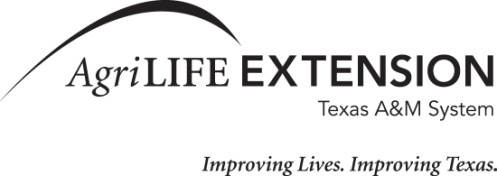 Cooke County 4-HMember Achievement Plan for 4-H Market Animal ProjectsProject:	____________________________________________________________     4-H Year: 2020-21Name:	________________________________________     School: _______________   Grade:  ______Address:  ____________________________________________________________________________City:	________________________________________         State: TX          Zip:  ________________Phone:	________________     Cell Phone:  __________________   Email:  _______________________Number of Years in 4-H (including this year): _____     Number of Years in 4-H Project (including this year):  _____Birth Date:  ____________________  Current 4-H Age (as of August 31 of current school year):  ___________Name of 4-H Club:  ____________________________________________________________________Achieving Project SuccessWhat do you want to learn and/or do in the project this year? (At Least 6 Goals)List specific things that you learned from your project.  _______________________________________________________________________________________________________________________________________________________________________________________________________________________________________________________________Activities and Experiences: demonstrations, talks, judging activities, exhibits, clinics, workshops, tours, shows, etc. that you participated in and were related to your project..  _______________________________________________________________________________________________________________________________________________________________________________________________________________________________________________________________Awards and Recognition:  medals, ribbons, trips, plaques, scholarships, etc. that you received in this 4-H project.  	_______________________________________________________________________________________________________________________________________________________________________________________________________________________________________________________________Leadership:  List what you did to assist others in this project.  Explain briefly what you did, include number of people taught and involved, and list the results for each item.  	_______________________________________________________________________________________________________________________________________________________________________________________________________________________________________________________________Community Service and Citizenship activities related to your project:  List what you did to help other people because of 4-H.  	____________________________________________________________________________________________________________________________________________________________________________________________________________________________________________________________________________________________________________________________________________________What is your animal project?___________________________________________________________How much did you pay for your animal?__________________________________________________Animal Name_________________________________   Date Obtained__________________________Animal weight when you purchase it?____________________________________________________Name types of feed you fed your animal?_______________________________________________________________________________________________________________________________________How much feed total did you feed your animal?_______________  Approx Cost of Feed__________Did you feed your animal any supplements?_______________________________________________Did you have to do anything special everyday to get your animal ready to show?_____________________________________________________________________________________________________Did you accure any other expenses?______________________________________________________Your animal sold for$ _____________________ Animal weight when you sold it?________________How many pounds did your animal gain?_________________________________________________Did you make any money? ______________ Will you do this project again?____________________Did your animal get sick?  Did it need any health care?  Did you give it any shots or medicine?  Write it down.  Include things like de-wormers or vitamins. Did you have any problems with your animal?__________________________________________________________________________________________________________________________________________________________________________What was most exciting about your project? Explain._______________________________________________________________________________________________________________________________________________________________________________________________________________________________________________________________Please describe what you would do differently if you were to do this project again.______________________________________________________________________________________________________________________________________________________________________________________________________________________________________________________________List some of your ideas regarding your future plans with this project.______________________________________________________________________________________________________________________________________________________________________________________________________________________________________________________________Now that your project is complete, please describe what you are most proud of._______________________________________________________________________________________________________________________________________________________________________________________________________________________________________________________________Great Job!!!  Date:  ___________________	4-H Member Signature _________________________________Date:  ___________________	Parent/Guardian Signature ______________________________Date:  ___________________	4-H Leader Signature __________________________________					          (Other than parent/guardian)Project Plans and GoalsDate AccomplishedExample: Learn how to wash a heiferJune 14, 2019Type of TreatmentReason for TreatmentDoseComments